МБУК ВР «МЦБ» им. М.В. НаумоваМетодическое пособие:«ПРОЕКТНАЯ ДЕЯТЕЛЬНОСТЬ БИБЛИОТЕКИ»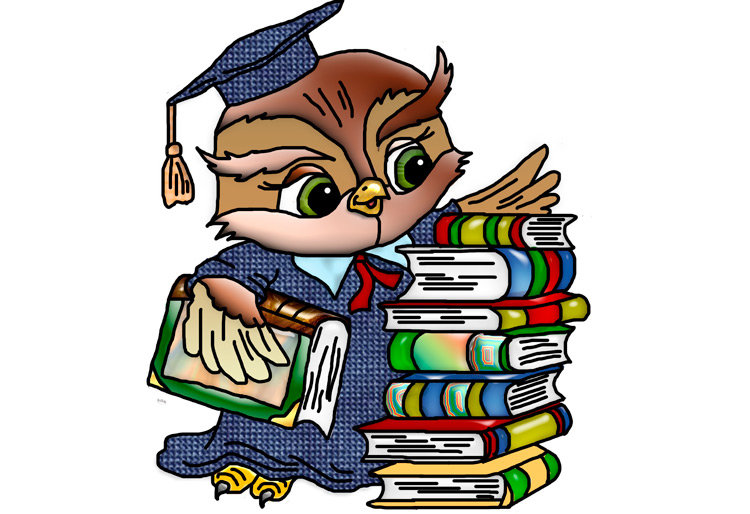 Подготовила: Заведующий МБО Хорунжая Е.А.ст. Романовская2019Библиотекам отводится особая роль в формировании нового человека - человека XXI века. Сегодняшняя библиотека - это один из самых доступных для широких масс центров культуры, общения с книгой. Библиотеки могут влиять на общественное сознание, культуру, представление людей о жизни, о самих себе, оказывая существенное влияние на формирование и развитие культурно-информационной среды.Библиотека не ограничивается планом работы, поскольку быстрые темпы развития общества приводят к появлению конкуренции на информационном рынке. Для того чтобы повысить качество услуг, предоставляемых читателям, сделать работу интересной и для сотрудников, и для пользователей библиотека создаёт инновационные методы работы, один из которых – проектная деятельность. Библиотечные проекты представляют собой социальные некоммерческие проекты в области обеспечения более полного и качественного доступа населения к информации. Библиотеки ведут проектную деятельность, как за счет собственных средств, так и привлекая дополнительное финансирование, источниками которого чаще всего являются органы местного самоуправления, грантовые организации и фонды.Проектная деятельность библиотеки.В настоящее время нет, наверное, ни одной библиотеки, которой не приходилось бы создавать проекты, принимать участие в различных конкурсах. Благодаря проектной деятельности, помимо улучшения финансового состояния библиотек, усиливается их роль в местном сообществе, улучшается качество услуг, предоставляемых читателям, библиотеки приобретают свой имидж, появляются новые перспективы в работе. Комплексы и циклы мероприятий могут объединяться в целевые программы, проекты. Программа и проект – в чем разница? Целевая программа всегда носит стратегический характер, конкретизирует деятельность библиотеки по реализации одной из основных стратегических задач, определяет основных партнеров и направления осуществления планируемых работ до установления способов решения стратегической задачи. Программа может включать несколько проектов.Проект – более конкретная деятельность, предполагающая не только наличие идеи, но и обязательный конечный продукт – итог реализации проекта. Проект детализирует способы и формы решения тактической задачи, определяет способы реализации одного из вариантов решения стратегической задачи, фиксирует особенности технологического выполнения всех необходимых операций. В библиотечном деле проектом можно назвать «совокупность мероприятий, направленных на достижение определенной, четко структурированной цели». Проект включает в себя  замысел (проблему), средства его реализации (решение проблемы) и получаемые в процессе реализации результаты.Многообразие проектов, которые реализуются сегодня чрезвычайно велико. Они могут отличаться по сфере применения, содержанию предметной области, схемам финансирования, масштабам, длительности, составу участников, степени сложности и т.п. Ниже приводятся «классические» типы проектов.1. По масштабам: монопроекты (для одной библиотеки); мультипроекты (для нескольких библиотек или учреждений культуры); мегапроекты (для учреждений культуры какого-либо региона);2. По содержанию: научные; производственные; технологические; организационные; творческие и др.3. По срокам реализации: краткосрочные (проекты продолжительностью до 1 года) среднесрочные (программа от 1 года до 5 лет); долгосрочные (концепции от 5 до 10 лет и более).4. От поставленных целей: Пилотный (пробный, экспериментальный проект, не более 30 дней.); Информационный; Инновационный (содержит какое-то новшество); Маркетинговый (активная взаимосвязь с общественностью); Стратегический (планирование деятельности на длительнуюперспективу); Партнёрский (деловой проект).Вне зависимости от того к какому типу относится проект, он будет обладать рядом основных признаков, характеризующих его и отличающих от плана работы или программы.1. Признак «наличие цели». Любой проект ориентирован на достижение определенной цели. Достижение цели определяет завершение проекта. Определение цели стоит, несомненно, и перед всей организацией в целом, в рамках которой осуществляется проект.2. Признак «изменения». Осуществление проекта всегда несет изменения вещественной системы или предметной области, в которой реализуется проект. По сути реализация проекта всегда связана с изменениями некоторой системы и является целенаправленным ее переводом из существующего в некоторое желаемое состояние.3. Признак «ограниченность во времени». Любой проект имеет определенное начало и завершение, которые ограничивают продолжительность осуществления проекта. Начало проекта обычно ассоциируется с началом затрат усилий и средств на инициацию проекта.Завершение проекта наступает, когда достигаются цели проекта.4. Признак «неповторимость». Неповторимость относится не к отдельным составляющим частям проекта,5. Признак «ограниченность требуемых ресурсов». В каждом проекте используются различные ресурсы: финансы, люди, техника, оборудование, материалы и др. Объем выделяемых на проект ресурсов тесно связан с бюджетом и всегда конечен. Суть этого признака в том, что во всех случаях утвержденный вариант реализации проекта имеет спецификацию и график потребления ресурсов.6. Признак «комплексность и разграничение». Комплексность проекта означает учет всех внутренних и внешних факторов, прямо или косвенно влияющих на результаты проекта. В то же время каждый проект имеет четко определенные рамки своей предметной области и должен быть отделен от других проектов или предприятий. Этот признак позволяет рассматривать проект как целостную комплексную систему с определенными характеристиками.При программно-целевом и проектном методе планирования необходимо учитывать следующее:- потребности населения зоны обслуживания библиотеки и города в целом, ведь проект должен затрагивать не только внутри библиотечную среду, а касаться внешней социальной сферы и быть направленным на совершенствование качества жизни определенных категорий населения;- ориентироваться на социально-значимые цели;- опираться на взаимодействие специалистов разных отраслей;- обеспечивать оперативный отклик на актуальные проблемы библиотечно-информационного обслуживания и региона в целом.В содержании проекта могут входить следующие разделы:- Краткое описание проекта – суть заявки, изложенной в сжатой форме (не более 5 предложений).Введение – своего рода презентация проекта: история, миссия, достижения организации - соискателя, отличительные особенности, которые делают ее уникальной в областях деятельности, непосредственно связанных с проектом.- Постановка проблемы – описание проблемы, для решения которой создан проект, четкое и убедительное изложение доказательств по поводу необходимости осуществления проекта с указанием обстоятельств, побудивших авторов написать его, т.е. обоснование актуальности.- Цель – результат решения проблемы. Раздел, в котором указывается цель, подразумевает описание работ, направленных на развитие, изменение, улучшение ситуации, помощь, поддержку чего-либо. На основе поставленной цели следует определить задачи проекта, т.е. конкретные частные результаты, которые будут достигнуты в ходе его реализации. В проектах часто подлежат решению несколько групп задач.Обычно приоритетной задачей является создание новых продуктов и услуг, а дополнительной – их продвижение потребителям. При формулировании задач уместны глагольные формы: «создать», «объединить», «изменить», «улучшить» и т.п.- Методы – мероприятия, которые представляются необходимыми для решения поставленных задач. Для удобства восприятия сведения этого раздела желательно представить в виде плана-графика или таблицы с обязательным указанием дат проведения мероприятия и лиц, которые несут за них ответственность.- Уникальность – инновационный характер проекта. Соответственно этот раздел имеет место лишь при наличии такового.- Сведения о квалификации участников проекта. В списке исполнителей проекта необходимо указать следующие сведения о них:- базовое образование;- информацию об учебе на курсах повышения квалификации, тренингах, семинарах и т.п.;- занимаемую должность и опыт работы;- знание иностранного языка;- личностные качества.- Социальное партнерство. Одним из условий эффективности проектов принято считать стремление учреждений культуры к взаимодействию с другими подобными организациями, местной властью, некоммерческими организациями, СМИ. В этом разделе перечисляются реальные и потенциальные партнеры, а также условия взаимодействия с ними.- Бюджет проекта (смета расходов) – здесь нужно учесть все статьи расходов и основные факторы, влияющие на их величину. Бюджет состоит из трех частей: прямые расходы, непрямые расходы, оплата труда.Прямые расходы включают аренду помещения, аренду и покупку оборудования; командировочные и транспортные расходы; прочие расходы (оплату семинаров, размножение печатного материала и т.д.).Непрямые расходы – это расходы, не связанные с проектной деятельностью, но необходимые для полноценного функционирования организации и успешного выполнения ею задач: стоимость износа основных фондов, амортизация капитального оборудования, оплата труда административных работников и т.п.- Оплата труда – это раздел, где указывается сумма, минимальная по отношению к общему финансированию, и перечисляются все занятые в проекте работники. Обычно подобные сведения оформляются в виде таблицы, отображающей следующие позиции: количество персонала; месячный оклад; требуемая сумма; дотированная сумма. При этом нужно, чтобы размер оклада был сравним с окладами, применяемыми на практике; бюджет проекта соответствовал его описательной части; бюджетные статьи расходов были обоснованными, соответствовали реальным ценам и расценкам, учитывали уровень инфляции.Нельзя упускать из виду, что каждый проект подразумевает собственный вклад организации – разработчика: труд добровольцев, оцененный в денежном эквиваленте; использование имеющиеся в наличии оргтехники (в данном случае собственным вкладом будут считаться расходы по ее амортизации; расходы на покупку программного обеспечения, которое уже установлено; расходы на аренду помещения коммунальные платежи и связь.-Ожидаемые результаты. В этом разделе нужно доказать, что работа по реализации проекта будет выполнена рационально и в срок; определить и перечислить ожидаемые результаты, которые будут достигнуты в рамкахреализации проекта.В цикл проектных работ включается несколько обязательных этапов:- формирование идеи проекта, его основных целей и задач;- разработка проекта;- реализация проекта (управление ходом проектных работ, контроль и регулирование работ по проекту);- завершение проекта (анализ эффективности, оформление отчетной документации).На первом этапе формулируется идея проекта. Она всегда отражает проблему, которую необходимо решить. Дается обоснование, почему решение данной проблемы – приоритетная задача библиотеки. Это означает, что уже из самого названия проекта должно быть максимально понятно, что он собою представляет, то есть в самом названии проекта необходимо обозначить его суть. Например, «Книга как учебник жизни: социокультурная реабилитация подростков, попавших в трудную жизненную ситуацию» или «Быть равными: создание информационной школы по работе на персональном компьютере для людей «третьего возраста».На данном этапе полезно вспомнить о таком понятии как символический ресурс. Символическим ресурсом могут быть «гении места»: писатели и литературные деятели, исторические и литературные события, связанные с данной местностью, их юбилеи, отмечаемые во всероссийском или местном масштабе, памятные места, музеи, даже названия той или иной местности, территориальной единицы.  Определившись с идеей, начинаем думать о цели проекта, которая должна быть связана с решением поставленной проблемы и всегда отражает ожидаемый результат.Ожидаемый результат всегда должен иметь какой-то социальный эффект, то есть отвечать на вопросы «кто выиграет в результате достижения цели?», «как достижение цели изменит существующую ситуацию?» и соответствовать всем критериям цели.В формулировке цели лучше употреблять существительные в именительном падеже: улучшение, развитие, помощь, поддержка и т.д. Например, «развитие информационных услуг для социально незащищенных групп населения», «обучение основам компьютерной грамотности лиц «третьего возраста». Не следует указывать цели, которых невозможно достичь и измерить. Например, «воспитание патриотизма путем привлечения молодежи к чтению».На основе поставленной цели определяются задачи проекта, которые также должны быть конкретными и поддающимися измерению. Задачи проекта должны отвечать на вопрос «как их решение будет приближать достижение поставленных целей?». При формулировке задач уместно употреблять глагольные формы: создать, улучшить, изменить и пр. Нельзя ставить перед собой задачи, которые нет возможности решить.Формулируя задачу, ответьте на вопросы: - Предусматривает ли задача определенный срок выполнения; - Обозначено ли в задаче «что» и «как» вместо «зачем» и «почему»;- Поддается ли задача измерению и проверке (каким способом определить ее выполнение);- Выполнима ли задача;- Понятна ли задача, сформулирована ли ясным и понятным языком; - Не забудьте, что цели не равны задачам.На этапе «разработка проекта» формируется перечень мероприятий с планом графиком, с конкретными сроками проведения и ответственными исполнителями предполагаемых работ, то есть четко расписывается, кто, что и когда делает. Каждое планируемое мероприятие должно иметь ресурсное, в том числе финансовое, обеспечение. Например, если запланировано обучение пользователей интернет-технологиям, то оно должно базироваться на соответствующей материально-технической базе (наличие достаточного числа персональных компьютеров,выход в интернет) и наличии соответствующего кадрового ресурса. Нет смысла затевать проект, планировать то или иное мероприятие, если нет уверенности в наличии для его реализации ресурсов (материально-технических, информационных, кадровых, временных).На этапе «реализация проекта» основное внимание уделяется контролю его реализации на всех этапах. Основные моменты, на которых следует сосредоточиться, контролируя процесс реализации:- персональная ответственность руководителя проекта, его умение гибко реагироватьна возможные незапланированные изменения и риски;- качество выполнения ответственными исполнителями обязанностей, возложенных на них проектом;- параллельное выполнение ответственными исполнителями своих должностных обязанностей, а не только возложенных проектом;- организация эффективной обратной связи с партнерами по проекту, контроль исполнения взятых ими на себя обязательств по проекту;- мониторинг возможных факторов риска, которые могут возникнуть в процессе реализации проекта.Последний этап «завершение» включает в себя:- анализ проделанной работы, оценка результатов и составление отчета;- демонстрация проекта всем заинтересованным структурам.Анализ результатов, кроме достижения целей и задач проекта, должен учитывать следующее:- завершение проекта в установленные сроки,- соблюдение требований к качеству результата,- небольшой объем коррективов в ходе реализации проекта,- сохранение качества текущей работы библиотеки, то есть работа над проектом не выбила из колеи всю текущую работу библиотеки,- сохранение корпоративного духа, производственной культуры и ценностей библиотеки.В проектную документацию библиотеки следует включать следующие разделы:1. Содержание и актуальность проблемы или инновационной идеи, обоснование необходимости ее решения в рамках проекта.2. Резюме руководителя проекта (обоснование причин, требующих выработки проекта, краткое описание содержания проекта, его роли в выполнении стратегических целей библиотеки, краткая характеристика возможных шансов и угроз, планируемых результатов).3. Цели и задачи проекта.4. Характеристика мероприятий, направленных на реализацию целей и задач проекта с оперативно-календарным планом и графиком работ.5. Комплексное обеспечение внедрения проекта (обоснование и расчет всех необходимых ресурсов /материально-технических, информационных – все виды изданий вместе с поисковыми системами, - кадры, рабочее время/ и источников их пополнения).6. Организация управления проектом и контроль над ходом его реализации, координация и регулирование выполнения заданий, достижения целей и задач проекта.7. Экспертное заключение (заключение специалистов различных сфер и оценка ими социальной значимости и экономической обоснованности проекта).8. Приложения (любая информация, характеризующая библиотеку и подтверждающая готовность к реализации проекта: публикации в прессе, копии документов, свидетельствующих о возможностях библиотеки, рекомендации и письма поддержки и прочее).В разработке проекта библиотечному специалисту поможет Матрица разработки проекта (Приложение).Типичные ошибки при разработке и реализации проекта:- разработка проекта часто носит стихийный характер без учета миссии библиотеки, ее стратегических целей и задач;- проект разрабатывается без учета ресурсного потенциала библиотек;- многие проекты содержат самые общие характеристики идеи, не включают перечень необходимых мероприятий, ресурсных затрат, фамилий и характеристик специалистов, ответственных за выполнение намеченных работ, четкого круга их обязанностей в проекте;- недостаточно четко прописано партнерское взаимодействие в проекте;- неточности в сроках реализации проекта, отсутствие промежуточных сроков контроля реализации;- отсутствие контроля результативности и эффективности выполнения проекта.Огромную роль в проектной деятельности библиотеки играет проектная группа, участвующая как в выработке проекта, так и в его реализации. Деятельность такой проектной группы будет эффективной, если:- четко поставлены цели и задачи проекта;- участники действуют как единая команда;- имеющихся ресурсов достаточно для достижения поставленных целей;- каждый участник проектной группы отвечает не только за свой вклад, но и за результат деятельности по проекту в целом.Проектная деятельность является одной из характеристик инновационной деятельности библиотек, хотя часто не осознается как средство развития библиотеки, а связывается только с решением текущих задач, поиском дополнительных источников финансирования. Между тем, проектную деятельность правильнее рассматривать как средство повышения деловой репутации библиотеки, освоения новых направлений работы, изменения социально-культурной ситуации в зоне обслуживания библиотеки, районе или городе в целом.Развитие проектной деятельности требует освоения уже имеющегося опыта проектного планирования в МБУК ВР «МЦБ» им. М.В. Наумова и в других библиотеках Ростовской области, России, ближнего и дальнего зарубежья.Хороший проект должен быть ясным (четко, краткосформулированная проблема, отсылающая к статистическим данным и опыту руководителя), точным (аккуратность в употреблении терминологии и понятий, сведений, всех цифровых данных), убедительным (ссылка на статистические данные, письма поддержки, дополнительные материалы, подтверждающие необходимость проекта).Деятельность по реализации проекта всегда организует коллектив, дисциплинирует, появляется взаимопонимание, когда преследуются единые цели и задачи, а также и взаимопомощь, результаты труда всего коллектива хорошо видны, а потому этот творческий процесс привлекает сотрудников без всякого принуждения, а также посетителей библиотеки и прочих жителей данной местности. Проектная работа полна радости и слов благодарности, она способствует не только сохранению, но и процветанию каждой библиотеки, таким образом привлекается внимание органов власти и структур предпринимательства, разнообразных организаций, объединений и широким слоям общественности. Идеальный проект – тот, польза от которого не заканчивается вместе с ним, результаты устойчивы, а успешный опыт используется другими людьми и организациями.Список литературы на тему «Проектная деятельность библиотек»Анишина, О.В. Шаги навстречу: реализуем социальные проекты//Библиотечное дело.- 2010.- №19.-С.30-32.Байбородина, Т.Н. Проектная деятельность библиотеки МОУ СОШ №25 г.Северодвинска//Школьная библиотека.-2010.-№ 3/4.-С. 48-51.Боева, Л. Проектное развитие//Библиополе.-2010.-№3.-С.37-40.Боева, Л. Слова высокие целебны//Библиотека.-2008.-№5.-С.10-13.Володина, А.С. Время читать классику//Новая библиотека.-2008.-№4.-С.41-45.Ворочева, И. Волонтеры спешат на помощь: [из опыта работы по написанию социальных проектов]//Библиотека.-2008.-№7.-С.68-69.Жадько, Н.В. Проектное развитие библиотек. – М.: Елена, 2000. – 96 с.Збаровская, Н.В. Проектная деятельность библиотек//Библиотека.-2005.-№4.-С.79-82.Калякина, А.В. Проектные технологии в сфере культуры//Справочник руководителяучреждения культуры. – 2004. - №12. – С. 64-68.Коровина, И. «Число счастливых возросло»: национальная программа поддержки иразвития чтения: [о проекте «Время читать»]//Библиополе.-2008.-№3.-С.66-67.Лисицкий, А. Библиотечный проект и его успешная реализация в школьной идетской библиотеке: школа библиотечного лидерства//Библиотека в школе. Прил. К газете «Первое сентября». – 2007. - №17. – С.34-42; №18. – С.38-43; №19. – С.33-39; №20. – С.39-46; №21. – С.34-40; №24. – С.34-41. (Электронные версии этих лекций А. Лисицкого можно найти на сайте журнала «Библиотека в школе»)Мухина, Т. Готовим проектную заявку: шпаргалка для начинающих//Библиотека в школе.-2010.-№10.-С.23-28.Никепелова, Н.А. Из глубины веков//Библиотечное дело.-2009.-№8.-С.34-35.Опехтина, Е.Д. Социальное проектирование в воспитании: макет книжной выставки//Библиотека в школе.-2008.-№11.-С.17-19.Рязанцева, Л.М. Секреты успеха проектной деятельности//Справочник руководителя учреждения культуры.-2009.-№4.-С.46-59.Суслова, И.М. Проектная деятельность библиотек: науч.-практ. пособие. – М.:ФаирПресс, 2005.-174 с.: ил.Чургель, А. На чём покоится земля: [проект по толерантности]//Библиотечное дело.-2008.-№8.-С.8-10.Ширко, К. Интернет-проект «Томское краеведение»//Библиотечное дело.-2008.-№ 2.-С.29.Штыхван, В. Манящая энергетика проекта: от привычного к неожиданному: [опроектной деятельности библиотек]//Библиотечное дело.-2008.-№2.-С.32-33.Ярошевская Т.Л., Смирнова Н.А., Трофимова Е.Е., Краснова Е.С., Лакедемонская,Н.Н. Библиотеки Екатеринбурга: равенство информационных возможностей для каждого//Справочник руководителя учреждения культуры.-2012.-№1.-С.20-53.Электронные источникиАналитика социокультурной ситуации (структура и проблемы проектирования)/Лавринова Н.Н.Копилка №4. Проектная деятельность библиотеки./Ирина ОгневаОсновы социокультурного проектирования/Марков А.П., Бирженюк Г.М.Программно-проектная деятельность молодых специалистов библиотек/Татьяна Сергеевна Макаренко.Проектные идеи в действии/Павидис Светлана Николаевна.Развитие проектной деятельности библиотек в современных условиях:методологический подход/Струкова Н.Л.ПриложениеМАТРИЦА создания проекта (программы). Этапы. Процессы.1. Выбор темы и выдвижение идеи проекта. Формирование команды единомышленников для работы над проектом.Обсуждение возможной темы и выбор назначения (идеи) проекта путем анализа конкретной ситуации с учетом общественных тенденций и актуальности событий. Выдвижение руководителя проекта и подбор специалистов, желающих работать над данным проектом.2. Формирование стратегии проекта.2.1.Формулирование концептуального обоснования проекта.2.2. Формулирование названия проекта.2.3.Формулирование целей и задач проекта2.4. Определение календаря реализации проектаОбсуждение:-идеи проекта (для чего нужен данный проект?),-целевых групп (кому нужно воплощение идеи?),-возможных партнеров по реализации проекта (кто еще заинтересован в реализации данной идеи?),-целей проекта (чего можно добиться в результате реализации проекта?),-ожидаемых результатов (эффект, в том числе социальный от реализации данного проекта),-сроков реализации проекта.3. Тактика реализации проекта.3.1. Заполнение таблицы:Обсуждение технологических циклов, операций и их последовательности, сроков реализации отдельныхциклов и операций, ожидаемых результатов при реализации каждого цикла или операции, возможных рисков, определение трудовых (исполнителей и соисполнителей) и финансовых ресурсов.Наименование выполняемой работы.Сроки выполнения Исполнители СоисполнителиОжидаемые результатыФинансирование4. Контроль реализации проекта Мониторинг выполнения сроков и получения ожидаемых результатов. Сбор копий финансовой документации для контроля освоения средств информирования отчета грантодателю.5. Перспективы дальнейшего развития проекта.Обсуждение возможностей использования результатов реализации проекта для развития других направлений деятельности библиотеки и ее партнеров по проекту, а также возможностей дальнейшего саморазвития проекта.При оформлении проекта (программы) важно помнить:1. Проект (программа) утверждается руководством библиотеки и согласуется с руководителями организаций-партнеров.2. Большинство грантодателей предлагает разработчикам проекта (программы) заполнить паспорт. Обычно в перечень вопросов паспорта включаются те же положения, которые перечислены в Матрице.3. Как правило, программы (проекты) не включаются в годовой план, а служат дополнением к нему и присоединяются в качестве Приложения.